MORAY COUNCIL (C2E ELGIN TO BIRNIE, CLODDACH) (CLODDACH BRIDGE) (TEMPORARY ROAD CLOSURE) ORDER 2022Moray Council, in exercise of the powers conferred upon it by Section 14(1) of the Road Traffic Regulation Act 1984 (as amended) and of all other enabling powers hereby makes the following Order:This Order may be cited as “Moray Council (C2E Elgin to Birnie, Cloddach) (Cloddach Bridge) (Temporary Road Closure) Order 2022.The effect of this Order, which will come into operation from 04/02/2022 until 03/08/2023 will be to temporarily close the C2E Elgin to Birnie Road, Cloddach at Cloddach Bridge.The temporary restriction has been imposed on safety grounds due to a weak bridge.A signed diversion route will be available via B9010 >> Pluscarden Road >> Wittet Drive >> Wards Road >> Station Road >> New Elgin Road >> Main Street >> Birnie Road .Given under the seal of Moray Council on 03 February 2022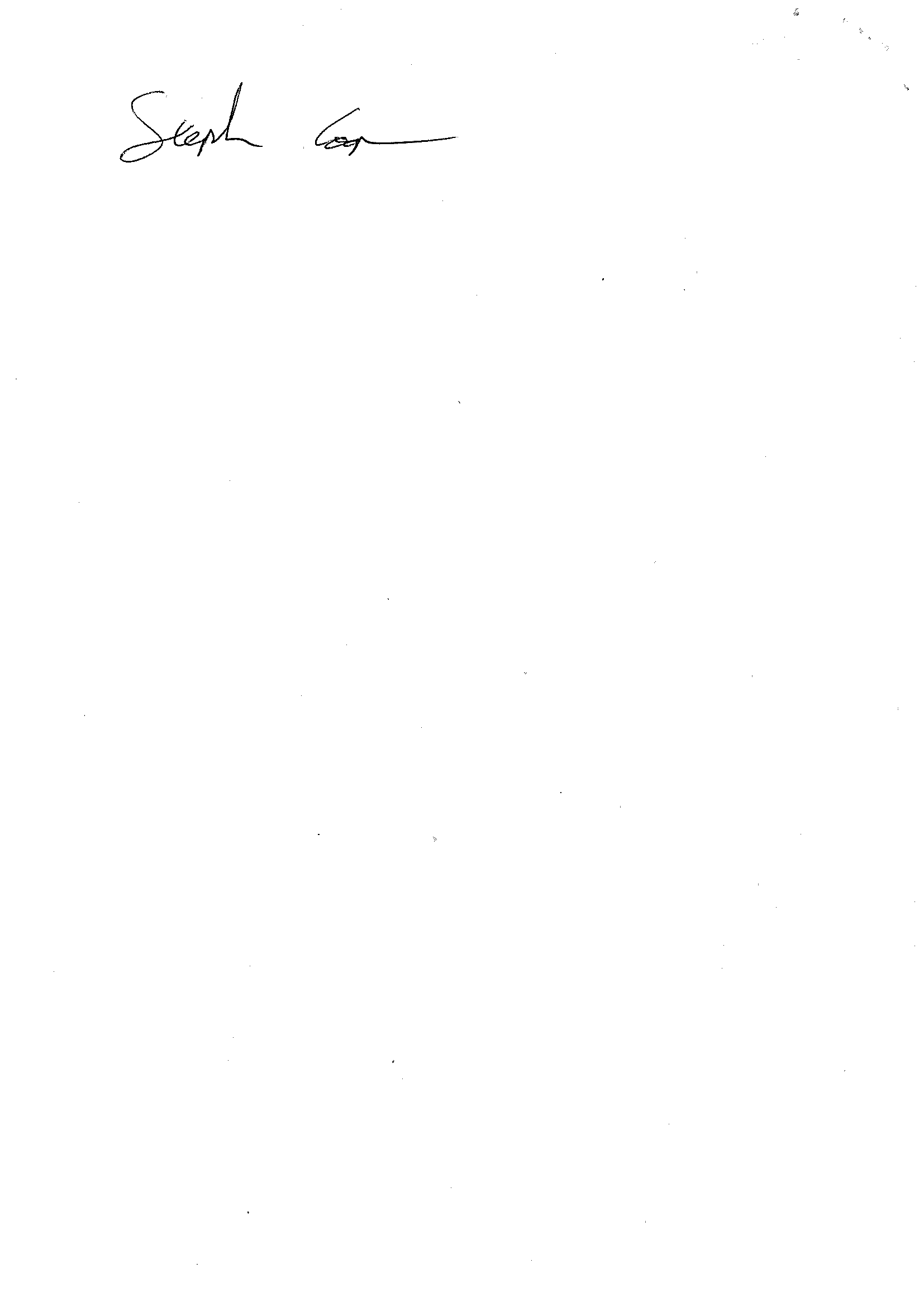 ______________________________Head of Environmental and Commercial Services